Kraków,  14 sierpnia 2019 r.Zaproszenie do składania ofert zwane dalej „Zaproszeniem” lub „Z”Nazwa (firma) oraz adres Zamawiającego.Uniwersytet Jagielloński, ul. Gołębia 24, 31-007 Kraków.Jednostka prowadząca sprawę:Dział Zamówień Publicznych UJ, Straszewskiego 25/2, 31-113 Krakówtel. +4812-432-44-50; faks +4812-432-44-51 lub +4812-663-39-14;	e-mail: bzp@uj.edu.plstrona internetowa:www.uj.edu.plmiejsce publikacji ogłoszeń i informacji: www.przeatrgi.uj.edu.pl Dział Zamówień Publicznych UJ, ul. Straszewskiego 25/2, 31-113 Kraków, pracuje od poniedziałku do piątku w godzinach od 7:30 do 15:30, z wyłączeniem dni ustawowo wolnych od pracy.Tryb udzielenia zamówienia.Postępowanie o udzielenie zamówienia z dziedziny nauki prowadzone jest w trybie procedury ogłoszenia zaproszenia do złożenia ofert w oparciu o art. 4d ust. 1 pkt 1 ustawy z dnia 29 stycznia 2004 r. - Prawo zamówień publicznych (t. j. Dz. U. 2018 poz. 1986 ze zm.) oraz ustawy z dnia 23 kwietnia 1964 r. – Kodeks cywilny (t. j. Dz. U. 2019 poz. 1145 ze zm.).Do czynności podejmowanych przez Podmiot zamawiający, zwany dalej Zamawiającym i Podmiot zainteresowany, zwany dalej Wykonawcą, w postępowaniu o udzielenie zamówienia stosuje się zapisy przedstawione w niniejszym Zaproszeniu.Opis przedmiotu zamówienia.Przedmiotem zamówienia jest dostawa komora ceramiczna stanowiąca dokładny zamiennik komory działającej w magnesie typu Kicker, zamontowanym w pierścieniu akumulacyjnym synchrotronu SOLARIS o energii 1,5 GeV. Oznaczenie producenta: COSY.002.16.01.00.AS oraz F599-152-004. Zamawiający informuje, iż komora ceramiczna zainstalowana w synchrotronie SOLARIS została zaprojektowana na potrzeby wykonania magnesu typu Kicker, przez Instytut Fizyki Jądrowej im. Budkera, któremu przysługują wszelkie prawa własności intelektualnej i przemysłowej do projektu komory. Z uwagi na to, iż Zamawiający nie dysponuje prawami do dokumentacji technicznej komory ceramicznej, Oferent zobowiązany jest do uzyskania od Instytutu Fizyki Jądrowej im. Budkera zgody na jej wykorzystanie w celu wykonania komory ceramicznej dla potrzeb NCPS SOLARIS UJ. Wykonawca oświadcza posiadanie przedmiotowej zgody (załącznik nr 2 do oferty), a na żądanie Zamawiającego Wykonawca powinien to udokumentować.Komora ceramiczna musi spełniać wszystkie parametry techniczne, aby zapewnić prawidłowe działanie magnesu Kicker. Wraz z dostawą komory ceramicznej wymagane jest dostarczenie niezbędnych certyfikatów oraz dokumentów opisujących wynik przeprowadzonych testów, w tym co najmniej:Kartę gwarancyjną urządzenia,Instrukcję obsługi i eksploatacji,Certyfikaty materiałów, z których została wykonana części ceramiczna,Certyfikaty materiałów, z których została wykonana części metalowa,Wynik testu szczelności,Wynik testu analizy gazów resztkowych,Protokół z procesu wygrzewania,Protokół z pomiarów parametrów charakterystycznych dla komory ceramicznej gwarantujących poprawność jej działania z magnesem.Zamawiający zastrzega sobie prawo do przeprowadzenia we współpracy 
z Instytutem Fizyki Jądrowej im. Budkera dodatkowych testów komory przed jej wysyłką do Zamawiającego, w szczególności testów jakości powłoki tytanowej, przy czym celem tych testów może być jedynie weryfikacja zgodności parametrów komory z wymogami określonymi w dokumentacji technicznej opracowanej przez IFJ im. Budkera.Wymagane jest zabezpieczenie komory ceramicznej w taki sposób, aby nie uległa uszkodzeniu podczas transportu. Oferent ponosi także koszty transportu do NCPS SOLARIS i jego ubezpieczenia. Koszty te Oferent winien jest zawrzeć w cenie oferty.Gwarancja: minimum 12 miesięcy od daty dostawy.Oznaczenie przedmiotu zamówienia według kodu Wspólnego Słownika Zamówień CPV: 38540000-2 maszyny i aparatura badawcza i pomiarowa Termin wykonania zamówienia.Zamówienie musi zostać wykonane w terminie do 25 tygodni liczonych od dnia zawarcia umowy, przy czym Zamawiający dopuszcza możliwość wcześniejszej realizacji. Informacja o sposobie porozumiewania się Zamawiającego z Wykonawcami oraz przekazywania oświadczeń i dokumentów, a także wskazanie osób uprawnionych do porozumiewania się z Wykonawcami.Dopuszcza się możliwość porozumiewania się w formie pisemnej lub drogą elektroniczną.Zaleca się porozumiewanie drogą elektroniczną na adres poczty email: alicja.rajczyk@uj.edu.pl Jeżeli Zamawiający lub Wykonawca przekazują jakiekolwiek dokumenty lub informacje drogą elektroniczną, każda ze stron na żądanie drugiej niezwłocznie potwierdza fakt ich otrzymania.Przed złożeniem ofert Wykonawcy mogą przesyłać Zamawiającemu uwagi, co do treści niniejszego Zaproszenia. W uzasadnionych przypadkach Zamawiający uwzględniając przesłane uwagi może dokonać zmiany treści niniejszego Zaproszenia oraz odpowiednio wydłużyć termin składania ofert. Do porozumiewania się z Wykonawcami upoważniony jest w zakresie formalnym i merytorycznym – Alicja Rajczyk, e-mail: alicja.rajczyk@uj.edu.pl Opis sposobu przygotowywania ofert.Wykonawca winien złożyć ofertę obejmującą całość przedmiotu zamówienia oraz skalkulować cenę dla całości przedmiotu zamówienia.Oferta wraz ze stanowiącymi jej integralną częścią załącznikami powinna być sporządzona przez wykonawcę według treści postanowień niniejszej Specyfikacji, tj. według treści formularza oferty i jego załączników zamieszczonych w niniejszej Specyfikacji.Oferta musi być podpisana i napisana w języku polskim lub angielskim i złożona powinna być w formie pisemnej lub w postaci elektronicznej za pomocą poczty elektronicznej na adres wskazany w Zaproszeniu.Zaleca się aby wszystkie strony oferty wraz z załącznikami były podpisane przez osobę (osoby) uprawnione do składania oświadczeń woli w imieniu wykonawcy, przy czym przynajmniej na formularzu oferty i jego załącznikach (oświadczeniach) oraz kopiach dokumentów poświadczanych za zgodność z oryginałem podpis (podpisy) winny być opatrzone pieczęcią firmową i imienną wykonawcy. Wszelkie poprawki lub zmiany w tekście oferty muszą być podpisane przez osobę (osoby) podpisującą ofertę i opatrzone datami ich dokonania.Wykonawca zobowiązany jest przedłożyć do oferty pełnomocnictwo w przypadku podpisania jej przez pełnomocnika.Podmiot zainteresowany może zastrzec najpóźniej do dnia zawarcia Umowy, iż informacje związane z tym zamówieniem stanowiące tajemnicę przedsiębiorstwa w rozumieniu art. 11 ust. 4 ustawy z dnia 16 kwietnia 1993 r. o zwalczaniu nieuczciwej konkurencji (t. j. Dz. U. 2003 Nr 153 poz. 1503 z późń. zm.) nie mogą być udostępnione.Wszelkie koszty związane z przygotowaniem i złożeniem oferty ponosi Wykonawca.Składając ofertę Wykonawca oświadcza, iż wykona przedmiot zamówienia zgodnie z wszystkimi wymaganiami Zamawiającego opisanymi w niniejszym Zaproszeniu wraz z załącznikami.Miejsce oraz sposób, jak i termin składania i otwarcia ofert.Oferty należy składać w Dziale Zamówień Publicznych Uniwersytetu Jagiellońskiego, przy ul. Straszewskiego 25/2, 31-113 Kraków, w terminie do 22 sierpnia 2019 r. do godziny 13:00 w formie pisemnej lub w postaci elektronicznej za pomocą poczty elektronicznej na adres bzp@uj.edu.pl z oznaczeniem pozwalającym na identyfikację Wykonawcy oraz wskazaniem przedmiotu i numeru postępowania poprzez oznaczenie „Oferta w zakresie dostawy zapasowej komory próżniowej dla magnesu typu kicker z przeznaczeniem dla Narodowego Centrum Promieniowania Synchrotronowego SOLARIS, nr sprawy 80.272.277.2019”.Ogłoszenie informacji o złożonych ofertach i zaoferowanych cenach oraz innych istotnych elementach złożonych ofert jest jawne i nastąpi w dniu 22 sierpnia 2019 r.
o godzinie 13:05 w Dziale Zamówień Publicznych UJ, przy ul. Straszewskiego 25/2, 31-113 Kraków.Opis sposobu obliczenia ceny.Cenę ryczałtową oferty należy podać w złotych polskich (PLN) lub EUR. Wskazana cena powinna uwzględniać wszelkie koszty niezbędne do wykonania przedmiotu zamówienia, w szczególności koszty testów, opakowania, transportu, oraz ubezpieczenia w trakcie transportu. Warunki dostawy: DAP Kraków (Incoterms 2010).W przypadku, gdy siedziba Wykonawcy znajduje się poza terenem Polski, dla potrzeb ewaluacji i porównania ofert, Wykonawca doliczy do przedstawionej ceny podatek VAT oraz możliwe cła ( w uzasadnionych przypadkach). Nie przewiduje się waloryzacji ceny za zakres podstawowy przedmiotu umowy, przy czym wyliczona cena będzie ceną ryczałtową za podstawowy zakres przedmiotu zamówienia.Nie przewiduje się żadnych przedpłat ani zaliczek na poczet realizacji przedmiotu zamówienia, a płatność nastąpi zgodnie z postanowieniami Umowy.Opis czynności i kryteriów, którymi Zamawiający będzie się kierował przy wyborze najkorzystniejszej oferty.Zamawiający wybiera najkorzystniejszą ofertę, spośród ważnych ofert złożonych 
w postępowaniu, biorąc przy ocenie i porównaniu złożonych ofert pod uwagę 
w szczególności cenę przedmiotu zamówienia, okres  gwarancji, okres obowiązywania prawa opcji oraz ewentualne dodatkowe cechy oferowanego warunki.W toku badania i oceny ofert Zamawiający może żądać od Wykonawców wyjaśnień dotyczących treści złożonych ofert, jak również negocjować treść i ceny ofert 
z zachowaniem zasad przejrzystości oraz uczciwego traktowania Wykonawców.Zamawiający poprawi w tekście oferty oczywiste omyłki pisarskie i oczywiste omyłki rachunkowe, z uwzględnieniem konsekwencji rachunkowych dokonanych poprawek oraz inne omyłki polegające na niezgodności oferty z wymaganiami Zaproszenia, niepowodujące istotnych zmian w treści oferty, niezwłocznie zawiadamiając o tym Wykonawcę, którego oferta została poprawiona.Zamawiający może odrzucić ofertę, w szczególności, jeżeli została złożona po upływie terminu składania ofert lub jest niezgodna z wymaganiami Zaproszenia, bądź zaistnieją inne uzasadnione okoliczności powodujące, iż jest ona niezgodna z obowiązującymi przepisami.Zamawiający odrzuci ofertę złożoną przez:wykonawcę będącego osobą fizyczną, którego prawomocnie skazano za przestępstwo:o którym mowa w art. 165a, art. 181-188, art. 189a, art. 218-221, art. 228-230a, art. 250a, art. 258 lub art. 270-309 ustawy z dnia 6 czerwca 1997 r. - Kodeks karny (Dz. U. poz. 553, z późn. zm.) lub art. 46 lub art. 48 ustawy z dnia 25 czerwca 2010 r. o sporcie (Dz. U. z 2016 r. poz. 176),o charakterze terrorystycznym, o którym mowa w art. 115 § 20 ustawy z dnia 
6 czerwca 1997 r. - Kodeks karny,skarbowe,o którym mowa w art. 9 lub art. 10 ustawy z dnia 15 czerwca 2012 r. o skutkach powierzania wykonywania pracy cudzoziemcom przebywającym wbrew przepisom na terytorium Rzeczypospolitej Polskiej (Dz. U. poz. 769);wykonawcę, jeżeli urzędującego członka jego organu zarządzającego lub nadzorczego, wspólnika spółki w spółce jawnej lub partnerskiej albo komplementariusza w spółce komandytowej lub komandytowo-akcyjnej lub prokurenta prawomocnie skazano za przestępstwa, o których mowa powyżej 
- lit. a - d;wykonawcę, wobec którego wydano prawomocny wyrok sądu lub ostateczną decyzję administracyjną o zaleganiu z uiszczeniem podatków, opłat lub składek na ubezpieczenia społeczne lub zdrowotne, chyba, że wykonawca dokonał płatności należnych podatków, opłat lub składek na ubezpieczenia społeczne lub zdrowotne wraz z odsetkami lub grzywnami lub zawarł wiążące porozumienie w sprawie spłaty tych należności;wykonawcę, który z innymi wykonawcami zawarł porozumienie mające na celu zakłócenie konkurencji między wykonawcami w postępowaniu o udzielenie zamówienia, co zamawiający jest w stanie wykazać za pomocą stosownych środków dowodowych;wykonawcę będącego podmiotem zbiorowym, wobec którego sąd orzekł zakaz ubiegania się o zamówienia publiczne na podstawie ustawy z dnia 28 października 2002 r. o odpowiedzialności podmiotów zbiorowych za czyny zabronione pod groźbą kary (Dz. U. z 2015 r. poz. 1212, 1844 i 1855 oraz z 2016 r. poz. 437 i 544);wykonawcę, wobec którego orzeczono tytułem środka zapobiegawczego zakaz ubiegania się o zamówienia publiczne;wykonawcę w stosunku, do którego otwarto likwidację, w zatwierdzonym przez sąd układzie w postępowaniu restrukturyzacyjnym jest przewidziane zaspokojenie wierzycieli przez likwidację jego majątku lub sąd zarządził likwidację jego majątku w trybie art. 332 ust. 1 ustawy z dnia 15 maja 2015 r. – Prawo restrukturyzacyjne (Dz. U. z 2015 r., poz. 978 z późn. zm) lub którego upadłość ogłoszono, z wyjątkiem wykonawcy, który po ogłoszeniu upadłości zawarł układ zatwierdzony prawomocnym postanowieniem sądu, jeżeli układ nie przewiduje zaspokojenia wierzycieli przez likwidację majątku upadłego, chyba że sąd zarządził likwidację jego majątku w trybie art. 366 ust. 1 ustawy z dnia 28 lutego 2003 r. – Prawo upadłościowe (t.j. Dz. U. z 2015 r. poz. 233 z późn. zm.), wykonawcę, który w sposób zawiniony poważnie naruszył obowiązki zawodowe, co podważa jego uczciwość, w szczególności gdy Wykonawca w wyniku zamierzonego działania lub rażącego niedbalstwa nie wykonał lub nienależycie wykonał zamówienie, co Zamawiający  jest w stanie wykazać za pomocą stosownych środków dowodowych,wykonawcę, który, z przyczyn leżących po jego stronie, nie wykonał albo nienależycie wykonał w istotnym stopniu wcześniejszą umowę w sprawie zamówienia publicznego lub umowę koncesji, zawartą z Zamawiającym, o którym mowa w art. 3 ust. 1 pkt 1–4 ustawy PZP, co doprowadziło do rozwiązania umowy lub zasądzenia odszkodowania,wykonawcę, który naruszył obowiązki dotyczące płatności podatków, opłat lub składek na ubezpieczenia społeczne lub zdrowotne, co Zamawiający  jest w stanie wykazać za pomocą stosownych środków dowodowych, z wyjątkiem przypadku, o którym mowa w art. 24 ust. 1 pkt 15 ustawy PZP, chyba że Wykonawca dokonał płatności należnych podatków, opłat lub składek na ubezpieczenia społeczne lub zdrowotne wraz z odsetkami lub grzywnami lub zawarł wiążące porozumienie 
w sprawie spłaty tych należności.Zamawiający unieważnia postępowanie o udzielenie zamówienia w szczególności, jeżeli nie zostanie złożona żadna oferta, lub wszystkie złożone oferty zostaną odrzucone, albo cena najkorzystniejszej oferty przekracza kwotę, którą Zamawiający może przeznaczyć na sfinansowanie zamówienia, bądź zaistnieją inne uzasadnione okoliczności skutkujące nieważnością Umowy w sprawie zamówienia z dziedziny nauki.Zamawiający zawiadamia równocześnie wszystkich Wykonawców, którzy złożyli oferty, o rozstrzygnięciu postępowania, podając uzasadnienie faktyczne.Informację o formalnościach, jakie powinny zostać dopełnione po wyborze oferty w celu zawarcia Umowy.Zamawiający zamieszcza niezwłocznie na swojej stronie Biuletynu Informacji Publicznej informację o udzieleniu zamówienia, podając nazwę (firmę) albo imię 
i nazwisko podmiotu, z którym zawarł umowę o wykonanie zamówienia, albo informację o nieudzieleniu tego zamówienia.Wzór umowy zawiera Załącznik Nr 2 do Specyfikacji.Informacja o przetwarzaniu danych osobowych - dotyczy wykonawcy będącego osobą fizyczną.Zgodnie z art. 13 ust. 1 i 2 Rozporządzenia Parlamentu Europejskiego i Rady (UE) 2016/679 z dnia 27 kwietnia 2016 r. w sprawie ochrony osób fizycznych w związku z przetwarzaniem danych osobowych i w sprawie swobodnego przepływu takich danych oraz uchylenia dyrektywy 95/46/WE (ogólne rozporządzenie o ochronie danych, dalej „Rozporządzenie Ogólne”) Uniwersytet Jagielloński informuje, że:Administratorem Pani/Pana danych osobowych jest Uniwersytet Jagielloński, 
ul. Gołębia 24, 31-007 Kraków, reprezentowany przez Rektora UJ.Uniwersytet Jagielloński wyznaczył Inspektora Ochrony Danych, ul. Gołębia 24, 31-007 Kraków, pokój nr 31. Kontakt z Inspektorem możliwy jest przez e-mail: iod@uj.edu.pl lub pod nr. telefonu 12 663 12 25.Pani/Pana dane osobowe przetwarzane będą na podstawie art. 6 ust. 1 lit. c Rozporządzenia Ogólnego w celu związanym z postępowaniem o udzielenie zamówienia publicznego w dziedzinie nauki oznaczonego nr sprawy 80.272.277.2019Podanie przez Panią/Pana danych osobowych jest wymogiem ustawowym określonym w przepisach ustawy z dnia 29 stycznia 2004 r. Prawo zamówień publicznych (tj. Dz. U. 2018 r. poz. 1986 z późn. zm., dalej jako „pzp”) związanym z udziałem w postępowaniu o udzielenie zamówienia publicznego. Konsekwencje niepodania danych osobowych wynikają z ustawy PZP.Odbiorcami Pani/Pana danych osobowych będą osoby lub podmioty, którym udostępniona zostanie dokumentacja postępowania w oparciu o art. 8 oraz art. 96 ust. 3 PZP.Pani/Pana dane osobowe będą przechowywane zgodnie z art. 97 ust. 1 PZP przez okres: co najmniej 4 lat liczonych od dnia zakończenia postępowania o udzielenie zamówienia publicznego albo do upływu terminu możliwości kontroli projektu współfinansowanego lub finansowanego ze środków Unii Europejskiej albo jego trwałości takie projektu bądź innych umów czy zobowiązań wynikających z realizowanych projektów.Posiada Pani/Pan prawo do: dostępu do treści swoich danych, ich sprostowania, ograniczenia przetwarzania – w przypadkach i na warunkach określonych w Rozporządzeniu Ogólnym.Nie przysługuje Pani/Panu prawo do: usunięcia danych osobowych, prawo do przenoszenia danych osobowych oraz prawo sprzeciwu wobec przetwarzania danych osobowych, gdyż podstawa prawną przetwarzania Pani/Pana danych osobowych jest art. 6 ust. 1 lit. c Rozporządzenia Ogólnego.Ma Pani/Pan prawo wniesienia skargi do Prezesa Urzędu Ochrony Danych Osobowych w razie uznania, że przetwarzanie Pani/Pana danych osobowych narusza przepisy Rozporządzenia Ogólnego.Skorzystanie przez Panią/Pana, z uprawnienia do sprostowania lub uzupełnienia danych osobowych, o którym mowa w art. 16 Rozporządzenia Ogólnego, nie może skutkować zmianą wyniku postępowania o udzielenie zamówienia publicznego, ani zmianą postanowień umowy w zakresie niezgodnym z ustawą PZP, ani nie może naruszać integralności protokołu postępowania o udzielenie zamówienia publicznego oraz jego załączników.W przypadku gdy wykonanie obowiązków, o których mowa w art. 15 ust. 1-3 Rozporządzenia Ogólnego, celem realizacji Pani/Pana uprawnień wskazanych pkt 6 i 8 powyżej oraz do uzyskania kopii danych podlegających przetwarzaniu, wymagałoby niewspółmiernie dużego wysiłku, Zamawiający może żądać od Pana/Pani, wskazania dodatkowych informacji mających na celu sprecyzowanie żądania, w szczególności podania nazwy lub daty wszczętego albo zakończonego postępowania o udzielenie zamówienia publicznego.Wystąpienie przez Panią/Pana z żądaniem ograniczenia przetwarzania danych, o którym mowa w art. 18 ust. 1 Rozporządzenia Ogólnego, nie ogranicza przetwarzania danych osobowych do czasu zakończenia postępowania o udzielenie zamówienia publicznego.Załączniki do Specyfikacji:Załącznik nr 1 – wzór formularza ofertyZałącznik nr 2 – wzór umowyFORMULARZ OFERTY_______________________________________________________________ZAMAWIAJĄCY – Uniwersytet Jagielloński ul. Gołębia 24, 31 – 007 Kraków;Jednostka prowadząca sprawę – Dział Zamówień Publicznych UJul. Straszewskiego 25/2, 31-113 Kraków______________________________________________________________________Nazwa (Firma) Wykonawcy – ………………………………………………………………………………….,Adres siedziby – …………………………………………………,Adres do korespondencji – ……………………………………………………………………………………,Tel. - ......................................................; faks - ......................................................;E-mail: ..............................................................;NIP - .................................................; REGON - .................................................;Nawiązując do zaproszenia do złożenia oferty na wyłonienie Wykonawcy w zakresie dostawy zapasowej komory próżniowej dla magnesu kicker z przeznaczeniem dla Narodowego Centrum Promieniowania Synchrotronowego SOLARIS, składamy poniższą ofertę:oferujemy wykonanie przedmiotu zamówienia za łączną kwotę netto ……......................EUR*/PLN*, (słownie: .................................................................. EUR*/PLN*) oferujemy termin realizacji zamówienia do 25 tygodni, liczony od udzielenia zamówienia, tj. zawarcia umowy,oświadczamy, że oferujemy dostawę przedmiotu zamówienia objętego gwarancją producenta przez okres: …….. (minimum 12 miesięcy) od terminu dostawy,oświadczamy, że zapoznaliśmy się ze specyfikacją i uznajemy się za związanych określonymi w niej warunkami i zasadami postępowania.oferta liczy ........................ kolejno ponumerowanych kart,załącznikami do niniejszego formularza oferty są:załącznik nr 1 – oświadczenie Wykonawcy,załącznik nr 2 – oświadczenie o posiadaniu zgody uzyskanej od Instytutu Fizyki Jądrowej im. Budkera na wykorzystanie dokumentacji technicznej komory ceramicznej w celu wykonania komory ceramicznej dla potrzeb NCPS SOLARIS UJinne ................................................................. . Miejscowość .................................................. dnia ........................................... 2019 roku.........................................................................(pieczęć i podpis osoby uprawnionej doskładania oświadczeń woli w imieniu Wykonawcy)Załącznik nr 1 do formularza oferty(Pieczęć firmowa Wykonawcy)OŚWIADCZENIESkładając ofertę na dostawę zapasowej komory próżniowej dla magnesu kicker z przeznaczeniem dla Narodowego Centrum Promieniowania Synchrotronowego SOLARIS, oświadczam, że nie zachodzą przesłanki opisane w punkcie 9)5. „Zaproszenia do składania ofert” skutkujące odrzuceniem oferty.Miejscowość .................................................. dnia ........................................... 2019 roku.........................................................................(pieczęć i podpis osoby uprawnionej doskładania oświadczeń woli w imieniu Wykonawcy)Załącznik nr 2 do formularza ofertyOŚWIADCZENIESkładając ofertę na dostawę zapasowej komory próżniowej dla magnesu kicker z przeznaczeniem dla Narodowego Centrum Promieniowania Synchrotronowego SOLARIS, oświadczam, że podmiot ……………………………………….. (nazwa Wykonawcy) posiada zgodę od Instytutu Fizyki Jądrowej im. Budkera na wykorzystanie dokumentacji technicznej komory ceramicznej w celu wykonania komory ceramicznej dla potrzeb NCPS SOLARIS UJ.Miejscowość .................................................. dnia ........................................... 2019 roku.........................................................................(pieczęć i podpis osoby uprawnionej doskładania oświadczeń woli w imieniu Wykonawcy)Załącznik nr 2 do ZaproszeniaWZÓR UMOWY 80.272.277.2019zawarta w Krakowie w dniu ................ 2017 r. pomiędzy:Uniwersytetem Jagiellońskim z siedzibą przy ul. Gołębiej 24, 31-007 Kraków, NIP 675-000-22-36, zwanym dalej „Zamawiającym”, reprezentowanym przez:1. ………… –……………., przy kontrasygnacie finansowej Kwestora UJa ………………………, zwanym dalej „Wykonawcą”, reprezentowanym przez: ………..W wyniku przeprowadzenia postępowania w trybie procedury zaproszenia do złożenia ofert w oparciu o art. 4d ust. 1 pkt. 1 ustawy z dnia 29 stycznia 2004r. Prawo zamówień publicznych (t.j. Dz.U. z 2018 r., poz. 1986 z późn. zm.), dalej jako „PZP” oraz ustawy z dnia 23 kwietnia 1964 r. – Kodeks cywilny (tj. z dnia 16 maja 2019 r., Dz.U. z 2019 r. poz. 1145), dalej jako „KC” zawarto Umowę następującej treści:§ 1PRZEDMIOT UMOWY i  ZOBOWIĄZANIAPrzedmiotem umowy (dalej „Umowa”) jest dostawa zapasowej ceramicznej komory próżniowej dla magnesu typu kicker w Narodowym Centrum Promieniowania Synchrotronowego SOLARIS UJ (NCPS SOLARIS), dostarczonego przez Budker Institute of Nuclear Physics z siedzibą w Rosji, w ramach umowy zawartej w trybie zamówienia z wolnej ręki, z dnia 15 października 2012 r., nr umowy CRZP/UJ/353/2012. Przedmiot Umowy obejmuje dostarczenie komory ceramicznej pod wskazany w zamówieniu adres oraz usuwanie wad i naprawę w okresie gwarancji.Szczegółowy opis przedmiotu Umowy zawarty jest w zaproszeniu do składania ofert z dnia ………….. zwanego dalej „Zaproszeniem” wraz załącznikami do niego oraz w ofercie Wykonawcy, stanowiących integralną część Umowy.§ 2WALUTA I WARTOŚĆ KONTRAKTUZa wykonany i odebrany Przedmiot Umowy Zamawiający zapłaci Wykonawcy wynagrodzenie w wysokości ……………………….. netto.Należny podatek od towarów i usług VAT w stawce 23 % pokryje Zamawiający na konto właściwego Urzędu Skarbowego w Polsce.§ 3TERMIN ORAZ WARUNKI WYKONANIA UMOWYWykonawca zobowiązany jest dostarczyć przedmiot Umowy w ciągu 25 tygodni od daty zawarcia Umowy, tj. daty wskazanej w komparycji Umowy. Za datę dostawy uznaje się podpisanie przez Zamawiającego protokołu odbioru bez uwag, z zastrzeżeniem postanowień ust. 16 poniżej.Dostawa przedmiotu Umowy będzie dokonana w formule Delivered At Place (DAP) Kraków zgodnie z regulacjami Incoterms 2010 na adres:Narodowe Centrum Promieniowania Synchrotronowego SOLARISUl. Czerwone Maki 9830-392 Kraków, Poland.Przedmiot Umowy musi być dostarczony w odpowiednim opakowaniu, zabezpieczającym zawartość przed uszkodzeniem w trakcie transportu. Wewnątrz i na zewnątrz (w łatwo widocznym miejscu) opakowania powinny być umieszczone wskaźniki wstrząsu (ang. shock watch).Wykonawca zobowiązany jest powiadomić Zamawiającego poprzez e-mail (na adres: andrzej.marendziak@uj.edu.pl) o planowanym terminie dostawy, z co najmniej 
5 dniowym wyprzedzeniem oraz poprosić o wskazanie dokładnego adresu dostawy.Osobami odpowiedzialnymi za odbiór urządzeń ze strony Zamawiającego są osoby wskazane w §4 ust. 1.Wraz z dostawą Wykonawca zobowiązany jest przekazać następujące dokumenty w języku polskim lub angielskim:Kartę gwarancyjną urządzenia,Instrukcję obsługi i eksploatacji,Certyfikaty materiałów, z których została wykonana część ceramiczna,Certyfikaty materiałów, z których została wykonana część metalowa,Wynik testu szczelności,Wynik testu analizy gazów resztkowych, Protokół z procesu wygrzewania, Protokół z pomiarów parametrów charakterystycznych dla komory ceramicznej gwarantujących poprawność jej działania z magnesem,Wykonawca najpóźniej w dniu wysyłki przedmiotu Umowy poinformuje Zamawiającego o jej nadaniu podając nazwę firmy kurierskiej/przewoźnika oraz numeru przesyłki (ang. tracking number).Zamawiający dokona odbioru dostarczonego przedmiotu Umowy w ciągu 15 dni roboczych od dostawy. W trakcie odbioru Zamawiający wykona wygrzewanie komory, test szczelności oraz analizę gazów resztkowych oraz inne czynności pozwalające na ocenę spełnienia przez dostarczony przedmiot Umowy wymaganych parametrów technicznych. Zamawiający odmówi odbioru w przypadku, gdy dostarczony przedmiot Umowy nie spełnia wymagań, w szczególności, gdy podczas testów i wygrzewania warstwa tytanu w komorze będzie odpadać od jej ścianek.  Po wykonaniu wygrzewania oraz testów, o których mowa w ust. 6 powyżej Zamawiający sporządzi odpowiedni protokół odbioru zawierający wyniki testów i udostępni jego kopię Wykonawcy. Zamawiający zobowiązany jest niezwłocznie powiadomić na piśmie Wykonawcę o wszelkich usterkach lub wadach przedmiotu Umowy stwierdzonych bezpośrednio po dostawie (tzw. ocena wizualna) lub w trakcie wyżej opisanego wygrzewania i testów.W przypadku wystąpienia jakichkolwiek usterek lub wad przedmiotu Umowy stwierdzonych bezpośrednio po dostawie lub w wyniku przeprowadzonego wygrzewania lub testów Zamawiający uprawniony jest do wyznaczenia Wykonawcy dodatkowego terminu na wykonanie przedmiotu Umowy, nie krótszego jednak niż 2 tygodnie.Strony ustalają, że Zamawiający dokumentować będzie wady/uszkodzenia, w szczególności fotografując je.Podpisanie przez Zamawiającego protokołu odbioru bez uwag, po przeprowadzeniu wygrzewania i testów, Strony zgodnie uznają za chwilę wydania rzeczy Zamawiającemu w myśl postanowień art. 548 §1 KC. Za tę chwilę uznaje się również podpisanie protokołu odbioru w sytuacji określonej w ust. 16 poniżej.Strony uzgadniają, że jeśli wady lub uszkodzenia przedmiotu Umowy zostaną zauważone (stwierdzone) przez Zamawiającego jeszcze podczas obecności środka transportu wykonującego dostawę, Zamawiający ma prawo żądać zabrania przez środek transportu takiego przedmiotu Umowy na koszt i ryzyko Wykonawcy. Wykonawca oświadcza, że dostawca, który dokonuje dostawy przedmiotu Umowy zostanie poinformowany o takim uprawnieniu Zamawiającego a jeśli takie rozwiązanie jest u dostawcy dodatkowo płatne, to Wykonawca pokryje koszty takiej możliwości. W wypadku, gdyby pomimo zapisów niniejszego ust. 14, dostawca odmówił zabrania przedmiotu Umowy, co do którego Zamawiający zauważył uszkodzenia/wady lub wady/uszkodzenia zauważone zostały w terminie 15 dni roboczych (ust. 8 powyżej), Strony zgodnie postanawiają, że taki wadliwy/uszkodzony przedmiot Umowy zostanie złożony (zatrzymany) w magazynie Zamawiającego na koszt i ryzyko Wykonawcy. Celem uniknięcia wątpliwości Strony ustalają, że nie będzie to stanowić wydania tego przedmiotu Umowy Zamawiającemu (ryzyko przypadkowej utraty lub uszkodzenia obciążać będzie Wykonawcę).W wypadku, gdyby w chwili zauważenia wad/uszkodzeń nie było już dostawcy (środka transportu) u Zamawiającego, to Wykonawca, po otrzymaniu powiadomienia od Zamawiającego, w możliwie najszybszym terminie zapewni – na swój koszt i ryzyko – odbiór i transport wadliwego/uszkodzonego przedmiotu Umowy z magazynu Zamawiającego (NCPS SOLARIS). Nie dotyczy to wypadku, gdy Wykonawca na podstawie otrzymanej od Zamawiającego informacji stwierdzi, że wada/uszkodzenie możliwe jest do usunięcia na miejscu w NCPS SOLARIS. Wówczas Wykonawca usunie wadę/uszkodzenie w terminie, o którym mowa w ust. 11.W przypadku gdy Zamawiający uzna, że stwierdzona wada/uszkodzenie nie jest istotne tj. w szczególności umożliwia korzystanie z przedmiotu Umowy (urządzenia) zgodnie z jego przeznaczeniem, Zamawiający wg własnego wyboru może:skorzystać z uprawnień przewidzianych w ustępach powyższych albopodpisać protokół odbioru opisując w nim skrótowo stwierdzoną wadę/uszkodzenie. W wypadku określonym w niniejszej lit. b) dostawę uznaje się za zrealizowaną w terminie, przy czym Zamawiający ma prawo do obniżenia Wykonawcy wynagrodzenia w stosunku w jakim występująca wada/uszkodzenie obniża wartość przedmiotu Umowy (urządzenia) lub żądania usunięcia wady na koszt Wykonawcy.§ 4OSOBY KONTAKTOWEOsobą upoważnioną do kontaktów w sprawie realizacji Umowy ze strony Wykonawcy jest ………………………………………….Osobą upoważnioną do kontaktów po stronie Zamawiającego będzie: …………………, 
e-mail: ………………………..….., telefon komórkowy: ……………………………. .Strony upoważniają wskazane wyżej osoby do dokonywania w ich imieniu bieżących ustaleń w ramach Umowy, które nie stanowią jej zmiany oraz do dokonywania odbiorów, w tym podpisywania protokołów odbioru.  § 5WARUNKI PŁATNOŚCIWynagrodzenie, o którym mowa w §2 ust. 1 zostanie zapłacone w częściach, w następujący sposób:Pierwsza płatność w wysokości do 50% wartości wynagrodzenia, o którym mowa w § 2 ust. 1 zostanie zapłacona, jako zaliczka po zawarciu Umowy. Płatność zostanie dokonana po dostarczeniu do Zamawiającego odpowiedniej faktury proforma wraz z nieodwołalną, płatną na pierwsze żądanie i bezwarunkową gwarancją bankową lub ubezpieczeniową na taką samą kwotę, ważną przez okres od dnia jej przekazania Zamawiającemu do 60 dni włącznie licząc od dnia, w którym przypada termin dostawy zgodnie z §3 ust. 1.Druga płatność, w wysokości pozostałych 50% wynagrodzenia, o którym mowa w §2 ust. 1 zostanie zrealizowana po odebraniu przedmiotu Umowy przez Zamawiającego zgodnie z postanowieniami §3.Powyższe płatności realizowane będą w następujących terminach:Płatność zaliczkowa, o której mowa w ust. 1 lit. a)  zostanie zrealizowana w terminie do 30 dni od daty doręczenia odpowiedniej faktury proforma wraz z odpowiednią gwarancją bankową lub ubezpieczeniową. Płatność, o której mowa w ust. 1 lit. b) powyżej zostanie zrealizowana w terminie do 30 dni od dnia doręczenia Zamawiającemu prawidłowo wystawionej faktury i podpisania przez Zamawiającego stosownego protokołu odbioru, tj. bez uwag, z zastrzeżeniem postanowień §3 ust. 16 lit. b). W przypadku, gdy faktura zostanie dostarczona przed dostawą przedmiotu Umowy lub nie będzie możliwe określenie daty doręczenia faktury, termin płatności liczony będzie od daty podpisania przez Zamawiającego stosownego protokołu odbioru.Zamawiający ma prawo wstrzymać się z realizacją całości lub części zapłaty, a także żądać zwrotu zaliczki od Wykonawcy lub też gwaranta, w przypadku, gdy dostarczony przedmiot Umowy nie spełnia wymaganych parametrów technicznych, został uszkodzony w transporcie lub też nie został dostarczony w terminie.W przypadku gdy dostarczony przedmiot Umowy nie spełnia wymogów technicznych, w szczególności nie osiągnął deklarowanych przez Wykonawcę w ofercie parametrów służących ocenie kryterium jakości oferty zgodnie z SIWZ, Zamawiający jest uprawniony według własnego wyboru do odpowiedniego obniżenia wynagrodzenia wykonawcy: do kwoty oferty innego Wykonawcy biorącego udział w postępowaniu przetargowym, którego oferta została niżej oceniona z uwagi na zadeklarowane niższe parametry jakościowe, lubo kwotę określoną przez powołanego w tym celu niezależnego rzeczoznawcy, lubo kwotę ustaloną wspólnie przez Strony Umowy.Wynagrodzenie należne Wykonawcy zostanie zapłacone przelewem z rachunku bankowego Zamawiającego na rachunek bankowy Wykonawcy wskazany na fakturze. Miejscem zapłaty jest bank Zamawiającego.Zamawiający zwróci Wykonawcy gwarancję bankową lub gwarancję ubezpieczeniową, o której mowa w ust. 1 lit. a) powyżej, w ciągu 30 dni po upływie okresu ich ważności.§ 6FAKTUROWANIEZamawiający jest podatnikiem VAT i posiada NIP (Numer Identyfikacji Podatkowej): 	PL 675-000-22-36.Wykonawca nie jest podatnikiem VAT na terytorium Rzeczpospolitej Polskiej 
i posiada Numer rejestru VAT: ……………………...Na fakturze jako kupującego należy wskazać:	Uniwersytet Jagielloński	ul. Gołębia 24, 31-007 Kraków	NIP: PL 675-000-22-36Na fakturze należy wskazać formułę i miejscowość dostawy tj. DAP Kraków, termin płatności, wagę i kod taryfy celnej dostarczonych urządzeń.Faktury należy wystawić w formie pisemnej oraz przesłać na adres wskazany w § 9 ust. 2 lit a) Umowy.Wykonawca zobowiązuje się, w przypadku wystawiania faktur elektronicznych (zgodnie z ustawą z dnia 9 listopada 2018 r. o elektronicznym fakturowaniu w zamówieniach publicznych, koncesjach na roboty budowlane lub usługi oraz partnerstwie publiczno-prywatnym (Dz. U. z dnia 23 listopada 2018 r.) w wymaganym przez Platformę Elektronicznego Fakturowania w polu „referencja” wpisać adres e-mail: k.tokarz@uj.edu.pl.§ 7GWARANCJA JAKOŚCI I RĘKOJMIA ZA WADYWykonawca zobowiązuje się dostarczyć przedmiot Umowy bez wad i usterek. Odpowiedzialność z tytułu gwarancji jakości obejmuje zarówno wady powstałe z przyczyn tkwiących w przedmiocie Umowy w chwili wydania go Zamawiającemu jak i wszelkie inne wady fizyczne, powstałe z przyczyn, za które odpowiedzialność ponosi producent lub Wykonawca, pod warunkiem, że wady te ujawnia się w ciągu terminu obowiązywania gwarancji określonego poniżej. Strony ustalają, iż wskazane w niniejszym paragrafie postanowienia i obowiązki Wykonawcy stanowią w stosunku do gwarancji jakości modyfikację reguł Kodeksu Cywilnego tylko w kwestiach, do których się odnoszą (pozostałe regulacje Kodeksu Cywilnego dot. gwarancji jakości stosuje się).Wykonawca zapewnia dostarczenie przedmiotu Umowy objętego gwarancją jakości przez okres od dnia wydania przedmiotu Umowy Zamawiającemu (§3 ust. 13) do upływu ………………. miesięcy (minimum 12) potwierdzonego stosownym protokołem odbioru.Zamawiający może w każdym momencie zwrócić się do Wykonawcy o usunięcie wady lub usterki na podstawie gwarancji jakości. Zamawiający zobowiązuje się dotrzymywać podstawowych warunków eksploatacji określonych przez Wykonawcę lub producenta elementów przedmiotu Umowy w zapisach kart gwarancyjnych i/lub instrukcjach eksploatacji dostarczonych przez Wykonawcę, zgodnie z §3 ust. 6 lit. a) Umowy. Zamawiający powiadomi Wykonawcę bez zbędnej zwłoki w jednej lub kilku 
z następujących form: na piśmie, poprzez e-mail, telefonicznie lub faxem o wszelkich usterkach lub wadach powstałych w przedmiocie Umowy.W przypadku stwierdzenia wad w dostarczonym przedmiocie Umowy, Wykonawca jest zobowiązany do niezwłocznej, bezpłatnej naprawy lub bezpłatnej wymiany wadliwego elementu bez żadnego ryzyka i kosztów dla Zamawiającego. Wszelkie naprawy powinny być dokonane najszybciej jak tylko możliwe, jednak nie później niż w ciągu 30 dni kalendarzowych licząc od dnia wysłania zgłoszenia przez Zamawiającego do Wykonawcy, chyba że Strony uzgodnią inny termin.Zamawiający preferuje, aby wszelkie naprawy wynikające z gwarancji były wykonywane w miejscu instalacji przedmiotu Umowy w NCPS SOLARIS. Po otrzymaniu zgłoszenia Wykonawca zdecyduje, biorąc pod uwagę rodzaj i zakres zgłoszonej wady/usterki czy naprawa może być dokonana w siedzibie NCPS SOLARIS. W przypadku naprawy przedmiotu Umowy poza miejscem instalacji, Wykonawca zobowiązany jest również pokryć wszystkie koszty z tym związane, w szczególności koszty demontażu, transportu do miejsca naprawy i z powrotem, a także koszty ponownego montażu wadliwego elementu. W przypadku, gdy jakikolwiek element był już naprawiany, Zamawiający zastrzega sobie prawo żądania od Wykonawcy jego nieodpłatnej wymiany na wolny od wad, jeżeli ulegnie on ponownej (drugiej) usterce.Strony dopuszczają możliwość, dokonania naprawy zgłoszonej wady lub usterek przez pracowników Zamawiającego lub współpracujące z nim podmioty trzecie, na koszt i ryzyko Wykonawcy oraz na podstawie przekazanych przez Wykonawcę instrukcji. W szczególności dotyczy to małych i nieskomplikowanych usterek i wad, których koszt naprawy jest niższy niż koszt delegacji pracownika Wykonawcy do siedziby NCPS SOLARIS. Ocena istotności i poziomu skomplikowania naprawy w tym przypadku ostatecznie należy do Zamawiającego, a jej usunięcie przez pracownika Zamawiającego lub podmiot trzeci nie wyłącza odpowiedzialności z tytułu gwarancji oraz rękojmi, określonej w niniejszym paragrafie oraz w przepisach powszechnie obowiązujących. Każdorazowe zlecenie naprawy pracownikom Zamawiającego lub podmiotom trzecim wymaga akceptacji Wykonawcy w formie pisemnej, poprzez e-mail lub faxem.Jeśli Wykonawca nie wypełni swoich zobowiązań w terminie określonym w ust. 5 powyżej, Zamawiający, z zachowaniem prawa do naliczenia kary umownej, o której mowa w § 11 ust. 1 lit. d), może wskazać w formie pisemnej odpowiedni według siebie dodatkowy termin do wykonania zobowiązania przez Wykonawcę, nie krótszy niż 5 dni roboczych. Jeśli Wykonawca nie wypełni swoich zobowiązań we wskazanym, dodatkowym terminie, Zamawiający będzie uprawniony według własnego wyboru do dokonania naprawy na koszt i ryzyko Wykonawcy, zachowując przy tym inne uprawnienia przysługujące mu na podstawie Umowy. W takich przypadkach Zamawiający ma prawo zaangażować inny podmiot do usunięcia wad (usterek), a Wykonawca zobowiązany jest pokryć związane z tym koszty w ciągu 30 dni od daty otrzymania wezwania wraz z dowodem zapłaty.Naprawy z tytułu gwarancji będą świadczone przez Wykonawcę, producenta lub autoryzowany serwis lub osoby na koszt i ryzyko Wykonawcy. W przypadku wady lub usterki powodującej brak możliwości korzystania z przedmiotu Umowy w umówionym przez Strony celu, w tym zwłaszcza do prowadzenia przez Zamawiającego (NCPS SOLARIS) badań, okres gwarancji, o którym mowa w ust. 2 powyżej, będzie automatycznie przedłużony na cały przedmiot Umowy, wraz z każdym jej elementem o okres naprawy tj. okres pomiędzy powiadomieniem o wadzie/usterce oraz usunięciem tej wady/usterki (poprzez naprawę lub wymianę elementu).W przypadku wady lub usterki niepowodującej braku możliwości korzystania z przedmiotu Umowy i prowadzenia na nim badań, okres gwarancji, o której mowa w ust. 2 powyżej, zostanie automatycznie przedłużony tylko na tę część przedmiotu Umowy, która była naprawiana, o okres naprawy tj. okres pomiędzy powiadomieniem o wadzie/usterce oraz usunięciem tej wady/usterki (poprzez naprawę lub wymianę elementu).Warunki udzielonej przez Wykonawcę lub producenta gwarancji określone są w dostarczonych kartach gwarancyjnych, o których mowa w § 3 ust. 6 lit. a) Umowy. W przypadku nie dostarczenia kart gwarancyjnych lub instrukcji obsługi przedmiotu Umowy, podstawą roszczeń z tytułu gwarancji jest treść niniejszej Umowy oraz KC. W takim wypadku Wykonawca udziela Zamawiającemu gwarancji bezpośrednio. Strony zgodnie postanawiają, że w wypadku niezgodności pomiędzy postanowieniami Umowy a postanowieniami kwart gwarancyjnych lub w innych dokumentów dotyczących realizacji gwarancji jakości wytworzonych przez Wykonawcę lub przez producenta pierwszeństwo mają zapisy Umowy. Postanowienia Umowy stosuje się również, gdy w ww. dokumentach brak jest odpowiednich unormowań.Niezależnie od uprawnień wynikających z gwarancji jakości, opisanych w punktach powyższych, Zamawiający może w każdym momencie zwrócić się do Wykonawcy o usunięcie wady lub usterki na podstawie rękojmi, w rozumieniu art. 556 do art. 576 KC. Rękojmia obejmuje zarówno wady powstałe z przyczyn tkwiących w przedmiocie Umowy w chwili wydania go Zamawiającemu jak i wszelkie inne wady fizyczne, powstałe z przyczyn, za które odpowiedzialność ponosi producent lub Wykonawca, pod warunkiem, że wady te ujawnia się w ciągu terminu obowiązywania rękojmi. Rękojmia za wady obejmuje również wady prawne przedmiotu Umowy.W razie wykonywania przez Zamawiającego uprawnień z gwarancji, bieg terminu do wykonania uprawnień z tytułu rękojmi ulega zawieszeniu z dniem zawiadomienia Wykonawcy o wadzie (usterce). To samo dotyczy wypadku wykonywania przez Zamawiającego uprawnień z rękojmi (bieg terminu do wykonania uprawnień z tytułu gwarancji ulega zawieszeniu z dniem zawiadomienia Wykonawcy o wadzie (usterce).Strony uzgadniają, że w każdym razie okres rękojmi wynosi …………….. miesięcy  (minimum 12) od dnia wydania przedmiotu Umowy Zamawiającemu (§3 ust. 13).Wykonawca oświadcza i potwierdza, że rozumie, iż Zamawiający nie jest ekspertem w zakresie dostarczanego mu przedmiotu Umowy, w związku z czym w wypadku wystąpienia wady (usterki) wszelkie koszty wyjaśniania przyczyny jej powstania (czy to w drodze gwarancji czy w drodze rękojmi), a zwłaszcza koszty odpowiednich ekspertyz obciążają Wykonawcę. Domniemywa się, że  wada (usterka) powstała z przyczyn, za które Wykonawca lub producent ponosi odpowiedzialność.§ 8ODPOWIEDZIALNOŚĆ WOBEC OSÓB TRZECICHWykonawca ponosi pełną odpowiedzialność za rekompensatę wszelkich szkód osobowych oraz materialnych, które mogą powstać w stosunku do osób trzecich spowodowanych przez Wykonawcę w związku i przy realizacji niniejszej Umowy.§ 9KORESPONDENCJAWszelka korespondencja pomiędzy Stronami będzie prowadzona w formie pisemnej. Za formę pisemna strony uznają również informację przesłane za pośrednictwem poczty e-mail przez osoby wskazane w §4 Umowy oraz osoby uprawnione do reprezentowania Stron (zgodnie z statutem instytucji, rejestrem firm lub innym dokumentem takim jak np. pełnomocnictwo). Wszelkie doręczenia poczty winny być dokonywane na poniższe adresy Stron:Narodowe Centrum Promieniowania Synchrotronowego SOLARISul. Czerwone Maki 9830-392 Kraków 	oraz………………………………………Strony zobowiązują się do każdorazowego powiadamiania się listem poleconym o zmianie adresu korespondencyjnego wskazanego w ust. 2 w ciągu 7 dni od zaistnienia tej zmiany, pod rygorem uznania za skutecznie doręczoną korespondencję wysłaną pod dotychczas znany adres.§ 10PRZENIESIENIE PRAW I OBOWIAZKÓWPrawa i zobowiązania Wykonawcy wynikające z Umowy nie mogą zostać przeniesione lub w inny sposób przekazane przez niego na rzecz osób trzecich bez uprzedniej pisemnej pod rygorem nieważności zgody Zamawiającego. W szczególności Wykonawcy nie przysługuje prawo przenoszenia wierzytelności wynikających z niniejszej umowy na podmioty trzecie bez uprzedniej pisemnej pod rygorem nieważności zgody Zamawiającego.§ 11KARY UMOWNEZamawiający jest uprawniony żądać od Wykonawcy zapłaty kary umownej w przypadku:odstąpienia od Umowy przez Wykonawcę lub Zamawiającego z przyczyn leżących po stronie Wykonawcy niespowodowanej działaniem tzw. siły wyższej, w wysokości 10% wynagrodzenia netto ustalonego w § 2 ust. 1 Umowy.zwłoki w dostawie przedmiotu Umowy większej niż 4 tygodnie, w wysokości 1,5% wynagrodzenia netto ustalonego w § 2 ust. 1 Umowy za każdy pełny tydzień zwłoki licząc od terminu dostawy zgodnie z Umową (§3 ust. 1), jednak nie więcej niż 12% łącznego wynagrodzenia Wykonawcy netto określonego w §2 ust. 1. W wypadku ujawnienia wad/usterek w trakcie odbioru przedmiotu Umowy, w tym zwłaszcza w okresie wygrzewania oraz testów (§3 ust. 8) nie nalicza się kary umownej zastrzeżonej w niniejszej lit. b), pod warunkiem, że przedmiot Umowy (wadliwy) dostarczony został w terminie nie powodującym jej naliczenia. zwłoki większej niż 7 dni kalendarzowych w usunięciu wad lub usterek stwierdzonych w trakcie odbioru w stosunku do terminu wyznaczonego przez Zamawiającego zgodnie z §3 ust. 11 Umowy, w wysokości 0,2% wartości wynagrodzenia netto określonego w §2 ust. 1, liczonej za każdy dzień zwłoki, nie więcej jednak niż 10% wartości wynagrodzenia Wykonawcy netto (§2 ust.  1).zwłoki w usunięciu wad lub usterek stwierdzonych w okresie rękojmi lub gwarancji, w wysokości 0,2% wartości wynagrodzenia netto określonego w §2 ust. 1. Kara liczona będzie za każdy dzień zwłoki w odniesieniu do terminu (dnia) ustalonego zgodnie z treścią §7 ust. 5 Umowy lub przewidzianego w warunkach gwarancji, nie więcej jednak niż 20% wartości wynagrodzenia Wykonawcy netto (§2 ust.  1).naruszenia postanowień wskazanych w §18 (Poufność) w wysokości …………… (20 000 zł lub odpowiednik w Euro, jeśli umowa będzie opiewała na Euro) netto za każdy przypadek naruszenia.Wykonawca jest uprawniony żądać od Zamawiającego zapłaty kary umownej w przypadku odstąpienia od umowy przez Wykonawcę lub Zamawiającego z wyłącznej winy Zamawiającego niespowodowanej działaniem tzw. siły wyższej, w wysokości 10% wynagrodzenia netto ustalonego w § 2 ust. 1 Umowy.W przypadku opóźnienia w zapłacie wynagrodzenia, o którym mowa w § 2 ust. 1 Umowy, w stosunku do określonych Umową terminów płatności, Zamawiający na żądanie Wykonawcy zapłaci odsetki umowne w wysokości 7% w skali roku, liczone za każdy dzień opóźnienia. Jeśli Wykonawca stwierdzi, że dostawa nie będzie możliwa (lub jest to prawdopodobne) w ustalonym terminie, Wykonawca jest zobowiązany niezwłocznie powiadomić o tym Zamawiającego. Strony mogą wówczas uzgodnić nowy termin dostawy.Zamawiający zastrzega sobie prawo potrącenia ewentualnych kar umownych z należnej faktury oraz dochodzenia odszkodowania na zasadach ogólnych ponad zastrzeżone kary umowne.Roszczenie o zapłatę kar umownych staje się wymagalne z dniem zaistnienia określonych  Umowie podstaw do ich naliczenia.Zapłata kar umownych nie zwalnia Wykonawcy od obowiązku wykonania Umowy.§ 12ODSTĄPIENIE OD UMOWY Oprócz przypadków wymienionych w przepisach prawa powszechnie obowiązującego, Zamawiającemu przysługuje prawo odstąpienia od Umowy w ciągu 30 dni od chwili powzięcia wiadomości o zaistnieniu jednej z niżej wymienionych okoliczności:Dowiedzenia się, że Wykonawca wskutek swojej niewypłacalności nie wykonuje zobowiązań pieniężnych przez okres, co najmniej 3 miesięcy,Zostanie podjęta likwidacja Wykonawcy,Został wydany nakaz zajęcia majątku Wykonawcy,Wykonawca pozostaje w zwłoce z dostawą przedmiotu Umowy o ponad 4 tygodnie w stosunku do terminu określonego §3 ust. 1 lub też z usunięciem wad przedmiotu Umowy stwierdzonych przy odbiorze, o ponad 7 dni kalendarzowych w stosunku do terminu wyznaczonego przez Zamawiającego,W przypadku wystąpienia u Wykonawcy dużych trudności finansowych, 
w szczególności wystąpienie zajęć komorniczych lub innych zajęć uprawnionych organów o łącznej wartości przekraczającej 200 000,00 PLN (słownie: dwieście tysięcy złotych) lub równowartości tej kwoty w walucie kraju, w którym siedzibę ma Wykonawca,w przypadku, o którym mowa w § 13 ust. 3.Odstąpienie od Umowy powinno nastąpić w formie pisemnej pod rygorem nieważności takiego oświadczenia i powinno zawierać uzasadnienie.  W zakresie, w którym Strona nie odstąpiła od Umowy, postanowienia Umowy, w szczególności dotyczące płatności i gwarancją pozostają w mocy. W przypadku odstąpienia od umowy, Strony zachowują prawo egzekucji kar umownych.Wykonawcy nie przysługuje odszkodowanie za odstąpienie przez Zamawiającego od Umowy z przyczyn leżących po stronie Wykonawcy.§ 13SIŁA WYŻSZAW przypadku niemożliwości realizacji zobowiązań wynikających z przedmiotowej Umowy w związku z okolicznościami, na które Strony nie mają wpływu i których nie można było przewidzieć (siła wyższa), Strony są zwolnione z wszelkich wzajemnych zobowiązań, w tym z odpowiedzialności za poniesione szkody albo są uprawnione do zmiany terminów wykonania Umowy.Postanowienia, o których mowa w ust. 1, stosuje się odpowiednio w przypadku, jeśli realizacja zobowiązań wynikających z niniejszej Umowy nie jest możliwa na skutek siły wyższej, która dotknęła podwykonawców Wykonawcy. Jeżeli na skutek działania siły wyższej Umowa nie jest realizowana przez okres dłuższy niż 4 tygodnie, każda ze Stron jest uprawniona do jednostronnego rozwiązania Umowy bez ponoszenia jakichkolwiek konsekwencji, poprzez złożenie drugiej Stronie stosownego oświadczenia na piśmie.Każda ze Stron jest zobowiązana do niezwłocznego powiadomienia drugiej Strony o zaistnieniu okoliczności, o których mowa w ust. 1.§ 14PRAWA AUTORSKIE I PATENTYWykonawca oświadcza, że zgodnie z jego najlepszą wiedzą wykonanie jego zobowiązań wynikających z Umowy nie narusza praw własności intelektualnej osób trzecich, w tym zwłaszcza, że realizacja Umowy nie naruszy przysługujących Instytutowi Fizyki Jądrowej im. Budkera, z adresem al. Lavrentieva 11, Nowosybirsk, 630090 Rosja praw własności intelektualnej i przemysłowej do projektu komory, której wykonanie składa się na przedmiot Umowy. Przez prawa własności intelektualnej i przemysłowej rozumie się zwłaszcza prawa autorskie, patenty, wzory użytkowe, przemysłowe, znaki towarowe etc.Wykonawca jest odpowiedzialny i zobowiązuje się naprawić wszystkie szkody wynikające z wszelkich naruszeń praw autorskich, praw patentowych lub innych praw własności intelektualnej lub przemysłowej, które mogą wynikać z wykonania niniejszej Umowy, a które nie wynikają z winy Zamawiającego.W przypadku dokumentacji dostarczonej w ramach Umowy, Wykonawca w ramach wynagrodzenia i z chwilą jej przyjęcia przez Zamawiającego udziela Zamawiającemu licencji na korzystanie z tej dokumentacji na czas nieokreślony i na terytorium całego świata. W przypadku, gdy Wykonawcy nie przysługują do tej dokumentacji prawa autorskie majątkowe – zapewnia on, że podmiot, któremu prawa takie przysługują, udzieli Zamawiającemu licencji w zakresie określonym Umową. W obu przypadkach warunki licencji zezwalać będą Zamawiającemu na korzystanie z dokumentacji na potrzeby użytkowania przedmiotu Umowy lub jego poszczególnych elementów, serwisowania oraz ewentualnych napraw pogwarancyjnych, a także w celach dydaktycznych i edukacyjnych. W celu dokonania czynności serwisowych lub napraw pogwarancyjnych Zamawiający może udostępnić dokumentację osobie trzeciej pod warunkiem zawarcia z nią umowy o zachowaniu poufności.Wykonawca udzieli Zamawiającemu licencji, o której mowa w ust. 3 powyżej na następujących polach eksploatacji:utrwalanie, kopiowanie, wprowadzanie do pamięci komputerów i serwerów sieci komputerowych;zwielokrotnienie poprzez wydruk lub nagranie na nośniku magnetycznym w postaci elektronicznej;wykorzystywanie w całości lub części, w tym zwłaszcza w celach określonych w ust. 3 oraz łączenie z innymi utworami, opracowywanie poprzez dodanie różnych elementów, uaktualnianie, modyfikacja, tłumaczenie na różne języki.Wykonawca zobowiązuje się do niewypowiadania udzielonej licencji, a gdyby do wypowiedzenia jednak doszło, wówczas jego okres wynosi lat 5.§ 15GWARANCJA BANKOWA/UBEZPIECZENIOWANieodwołalna, płatna na pierwsze żądanie i bezwarunkowa gwarancja bankowa lub ubezpieczeniowa, o której mowa w §5 ust. 1 lit. a), stanowi zabezpieczenie udzielonej Wykonawcy zaliczki. Gwarancja ta stanowi zabezpieczenie zwrotu zaliczki na wypadek nieprawidłowego wykonania Umowy lub też odstąpienia od Umowy przez Zamawiającego lub Wykonawcę i obowiązywać będzie przez okres od dnia jej przekazania Zamawiającemu do 60 dni włącznie od dnia w którym przypada termin dostawy zgodnie z §3 ust. 1.Wszelkie zmiany Umowy lub dokumentów stanowiących integralną część Umowy, w szczególności załączników, dokonane po dniu udzielenia ww. gwarancji, nie zwalniają Gwaranta z odpowiedzialności wobec Zamawiającego z tytułu udzielonych gwarancji.Ważność ww. gwarancji nie może być uzależniona od dokonania przez Wykonawcę terminowej płatności składki lub raty składki.Odpowiedzialność Gwaranta wobec Beneficjenta określona w ww. gwarancjach nie może podlegać ograniczeniu na podstawie stosowanych przez Gwaranta dokumentów takich jak np. ogólne warunki gwarancji ubezpieczeniowych lub bankowych, regulaminy, instrukcje, czy umowy o zlecenie udzielenia gwarancji zawarte między Wykonawcą a Gwarantem.W sytuacji przedłużenia terminu wykonania Umowy, Wykonawca zobowiązany będzie na 14 dni przed upływem terminu zabezpieczenia dostarczyć aneks do listu gwarancyjnego wystawionego przez Gwaranta przedłużający termin obowiązywania gwarancji lub nowe zabezpieczenie obejmujące przedłużony termin Umowy, odpowiadające zakresowi 
i postanowieniom pierwotnego zabezpieczenia, pod rygorem wykonania przez Zamawiającego uprawnień wynikających z zabezpieczenia. Koszt przedłużenia gwarancji i ewentualnych aneksów obciąża Wykonawcę.W przypadku ujawnienia przy dostawie i w okresie sprawdzania (§3 ust. 8) wad przedmiotu Umowy skutkujących koniecznością jego odesłania do naprawy, Wykonawca pod rygorem skorzystania przez Zamawiającego z prawa zwrotu zaliczki przez Gwaranta, zobowiązany jest niezwłocznie dostarczyć aneks do listu gwarancyjnego (gwarancji bankowej/ubezpieczeniowej) wystawionego przez Gwaranta, przedłużający termin obowiązywania gwarancji bankowej lub ubezpieczeniowej lub nowe zabezpieczenie obejmujące wyznaczony zgodnie z §3 ust. 11 termin naprawy oraz dodatkowe 30 dni ponad ten, wyznaczony termin. Aneks do listu gwarancyjnego lub dostarczenie nowego zabezpieczenia nie jest konieczne, jeśli termin obowiązywania pierwotnego listu gwarancyjnego (gwarancji bankowej/ubezpieczeniowej) obejmuje ten, dodatkowy okres (tj. termin naprawy oraz dodatkowe 30 dni). Koszt przedłużenia gwarancji i ewentualnych aneksów obciąża Wykonawcę.Gwarant powinien dokonać zapłaty na rzecz Zamawiającego z tytułu udzielonej gwarancji w terminie do 5 dni roboczych od dnia doręczenia Gwarantowi pisemnego żądania zapłaty sumy gwarancyjnej, w terminie ważności gwarancji, zawierającego tylko i wyłącznie:Oznaczenie kwoty roszczenia;Numer rachunku bankowego, na który ma zostać dokonana przez Gwaranta wypłata kwoty roszczenia;Podpis osoby umocowanej do reprezentowania Zamawiającego;Oświadczenie, że Wykonawca nie wykonał lub nienależycie wykonał zobowiązanie wynikające z Umowy.Żądanie zapłaty kwoty roszczenia z tytułu gwarancji zostanie przekazane przez Zamawiającego na adres Gwaranta pocztą kurierską lub kluczowym komunikatem SWIFT za pośrednictwem banku prowadzącego rachunek bankowy Zamawiającego najpóźniej w ostatnim dniu terminu ważności gwarancji do godz. 23.59.  Jeżeli koniec terminu do złożenia żądania zapłaty gwarancji przypada na sobotę, dzień ustawowo wolny od pracy lub inny dzień, w którym Gwarant nie prowadzi działalności operacyjnej, wówczas termin ten ulega wydłużeniu do najbliższego dnia, w którym Gwarant i Zamawiający prowadzą działalność operacyjną.Warunkiem zapłaty Zamawiającemu kwoty roszczenia z tytułu udzielonej gwarancji nie może być:Potwierdzenie dokumentów lub dowodów potwierdzających oświadczenie Zamawiającego wskazane w  ust. 7 lit. d) powyżej;Przedstawienie dowodu uprzedniego wezwania Wykonawcy do zapłaty roszczenia Zamawiającego oraz oświadczenie, że mimo wezwania Wykonawca nie zaspokoił roszczenia Zamawiającego w zakresie wskazanym w ust. 7 lit. d);Bezsporność żądanej należności;Złożenie przez Wykonawcę jakiegokolwiek oświadczenia.§ 16UBEZPIECZENIEWykonawca jest zobowiązany do posiadania ubezpieczenia od odpowiedzialności cywilnej w związku z uszczerbkiem na zdrowiu lub śmiercią oraz szkodą majątkową dotyczącą zobowiązań wynikających z Umowy, przez okres od daty zawarcia Umowy do dnia zakończenia realizacji Umowy.Na żądanie Zamawiającego Wykonawca zobowiązany jest niezwłocznie przesłać Zamawiającemu na adres wskazany w §9 ust. 2 lit. a) Umowy, kopię polisy ubezpieczeniowej lub inny równorzędny dowód zawarcia ważnego ubezpieczenia. Jeśli Wykonawca nie wypełni powyższego zobowiązania, Zamawiający ma prawo zawrzeć umowę ubezpieczenia na koszt Wykonawcy.§ 17PODWYKONAWCYWykonawca jest odpowiedzialny za działania i zaniechania podwykonawców jak za działania lub zaniechania własne, przy czym realizacja przedmiotu Umowy przez Wykonawcę z udziałem podwykonawcy wymaga uprzedniej, pisemnej pod rygorem nieważności zgody Zamawiającego.Umowy z podwykonawcami dotyczące wykonania przedmiotu Umowy nie mają wpływu na zobowiązania Wykonawcy w stosunku do Zamawiającego wynikające z niniejszej Umowy.§ 18POUFNOŚĆW przypadku powierzenia Informacji Poufnych przez Zamawiającego, Wykonawca zobowiązany jest do zachowania ich w poufności oraz zapewnienia ich ochrony w stopniu co najmniej równym poziomowi ochrony, na jakim chroni własne Informacje Poufne, nie mniejszym jednak niż uzasadniony w danych okolicznościach. Za „Informacje poufne” Strony uznają informacje techniczne, technologiczne, organizacyjne lub inne informacje posiadające wartość gospodarczą, co, do których Zamawiający podjął niezbędne działania w celu zachowania ich poufności lub przekazał je z zastrzeżeniem poufności. Wykonawca zobowiązuje się w szczególności, że:nie ujawni żadnych Informacji Poufnych osobom trzecim, poza swoimi pracownikami i współpracownikami, z którymi realizowany jest przedmiot Umowy, chyba że takie ujawnienie Informacji Poufnych jest niezbędne do jego realizacji, a wspomniane podmioty zgodziły się przestrzegać warunków zachowania poufności przynajmniej w takim zakresie, jak określony w Umowie. Wykonawca pozostaje jednak odpowiedzialny za wszelkie naruszenia dokonane przez te podmioty;nie będzie sporządzać żadnych kopii Informacji Poufnych, otrzymanych od Zamawiającego, z wyjątkiem kopii niezbędnych dla jej pracowników, i współpracowników z którymi realizowany jest przedmiot Umowy. Wszelkie wykonane kopie będą określone jako należące do Zamawiającego i oznaczone napisem: „poufne”, „zastrzeżone” lub innym podobnej treści;nie będzie wykorzystywał ujawnionych Informacji Poufnych dla celów innych niż służące realizacji przedmiotu Umowy;po zakończeniu realizacji przedmiotu Umowy, Wykonawca zobowiązany będzie do niezwłocznego zwrotu wszystkich dokumentów i informacji zawierających Informacje Poufne, nie pozostawiając żadnych ich kopii. Realizacja przedmiotu Umowy nie zwalnia Wykonawcy z obowiązku zachowania w poufności powierzonych mu Informacji Poufnych na zasadach określonych w niniejszej Umowie przez okres 5 lat licząc od dnia rozwiązania Umowy.Wykonawca nie ponosi odpowiedzialności za ujawnienie jakichkolwiek Informacji Poufnych, które:zostały podane do publicznej wiadomości w sposób nie stanowiący naruszenia niniejszej Umowy,są znane Wykonawcy z innych źródeł, bez obowiązku zachowania ich w tajemnicy oraz bez naruszenia Umowy,zostały niezależnie opracowane przez pracowników Wykonawcy,zostały ujawnione do publicznej wiadomości na podstawie pisemnej pod rygorem nieważności zgody Zamawiającego.Wykonawca zobowiązany jest niezwłocznie powiadomić w formie pisemnej Stronę ujawniającą, o każdym stwierdzonym przypadku:naruszenia zobowiązania do zachowania w tajemnicy Informacji Poufnych;podejrzenia o możliwości ujawnienia, przekazania lub nieuprawnionego wykorzystania Informacji Poufnych;zagubienia, kradzieży lub nieuprawnionego zniszczenia nośników, dokumentów lub innych materiałów zawierających Informacje Poufne.Na każde żądanie Zamawiającego, Wykonawca zobowiązany jest zwrócić wszelkie materiały, informacje i dokumenty stanowiące Informacje Poufne niezwłocznie, nie później jednak niż w terminie 7 (siedmiu) dni kalendarzowych od daty zgłoszenia żądania.Obowiązek zachowania poufności określony w niniejszym paragrafie nie ma zastosowania, jeżeli obowiązek ujawnienia Informacji Poufnych przez Wykonawcę wynika 
z przepisów prawa powszechnie obowiązującego. W przypadku, o którym mowa w zdaniu poprzednim, Wykonawca jest zobowiązany do ujawnienia Informacji Poufnych i niezwłocznego  poinformowania  Zamawiającego o zaistniałym zdarzeniu.§ 19SPORYSpory, które mogą wyniknąć w związku z realizacją Umowy, Strony zobowiązują się rozwiązywać na drodze polubownej.Jeżeli porozumienie nie może zostać osiągnięte w trybie określonym w ust. 1, wszelkie spory wynikające z Umowy podlegają rozpoznaniu przez sąd właściwy miejscowo dla siedziby Zamawiającego.Ewentualna nieważność jednego lub kilku postanowień Umowy nie wpływa na ważność umowy w całości, a w takim przypadku Strony zastępują nieważne postanowienie postanowieniem zgodnym z celem i innymi postanowieniami umowy.W sprawach nieuregulowanych postanowieniami niniejszej Umowy stosuje się przepisy prawa polskiego, a w szczególności przepisy KC oraz PZP.§ 20ZMIANY I UZUPEŁNIENIAZmiany i uzupełnienia niniejszej Umowy mogą być dokonywane wyłącznie w formie pisemnej pod rygorem nieważności i muszą zostać podpisane przez upoważnionych przedstawicieli zarówno Zamawiającego, jak i Wykonawcy.Strony dopuszczają możliwość zmiany Umowy po uprzednim sporządzeniu protokołu konieczności, poprzez podpisanie aneksu do Umowy, w następujących przypadkach:konieczności przedłużenia terminu realizacji przedmiotu Umowy, ze względu na przyczyny leżące po stronie Zamawiającego dotyczące w szczególności braku przygotowania/przekazania miejsca realizacji/dostawy, oraz inne niezawinione przez Strony przyczyny spowodowane przez siłę wyższą w rozumieniu  § 13,konieczności przedłużenia terminu realizacji Umowy ze względu na przyczyny leżące po stronie Wykonawcy dotyczące np. niewywiązywania się podwykonawców z ich zobowiązań w stosunku do Wykonawcy. Zmiana taka wymaga akceptacji Zamawiającego. Zamawiający może nie wyrazić takiej zgody zwłaszcza w sytuacji, gdy naraża go to na niedogodności związane z użytkowaniem synchrotronu, lub przedłużenie terminu realizacji Umowy naraża go na utratę dotacji na sfinansowanie przedmiotu Umowy.Zmiany niedotyczące postanowień umownych np. gdy z przyczyn organizacyjnych konieczna będzie zmiana danych teleadresowych określonych w umowie, gdy zmianie ulegnie numer konta bankowego jednej ze Stron nastąpią poprzez przekazanie pisemnego oświadczenie Strony, której te zmiany dotyczą, drugiej Stronie.§ 21PODPISANIE UMOWYNiniejsza Umowa obowiązuje od daty jej podpisania przez obie Strony Umowy.Za „dni robocze” Strony uznają dni od poniedziałku do piątku z wyłączeniem dni ustawowo wolnych od pracy na terytorium Rzeczypospolitej Polskiej.Umowa została sporządzono w czterech egzemplarzach, dwóch w języku polskim i dwóch w języku angielskim, po jednym w każdej wersji językowej dla każdej ze Stron. W przypadku rozbieżności pomiędzy wersjami językowymi, wersja polska jest rozstrzygająca.............................................                                                               ........................................Zamawiający								WykonawcaUNIWERSYTET JAGIELLOŃSKIDZIAŁ ZAMÓWIEŃ PUBLICZNYCHUl. Straszewskiego 25/2, 31-113 Krakówtel. +4812-432-44-50, fax +4812-663-39-14;e-mail: bzp@uj.edu.pl www.uj.edu.plwww.przetargi.uj.edu.pl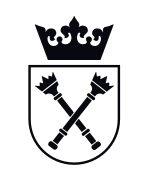 